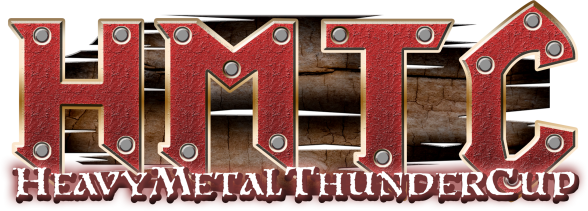 HEJA UBR Team 08 – Lycka till på cupen 27-29 september!Vid matchstartBlue Rocks gänget gå nu på, det är er vi hoppas på! UBR!!Blue Rocks lirar allra bäst, bjuder upp till hockeyfest! UBR!När vi gör målBlue Rock´s glada hejarklack säger bara TACK, TACK, TACK!Tack för målet det var bra, flera såna vill vi ha! UBR!!
När de andra gör målIngen fara, kämpa bara! UBR!!Ingenting att bry sig om, bara satsa ladda om! UBR!!När målen dröjerHeja Blue Rocks kämpa på, det är mål vi väntar på UBR!!Kom igen Blue Rocks, Kom igen…!!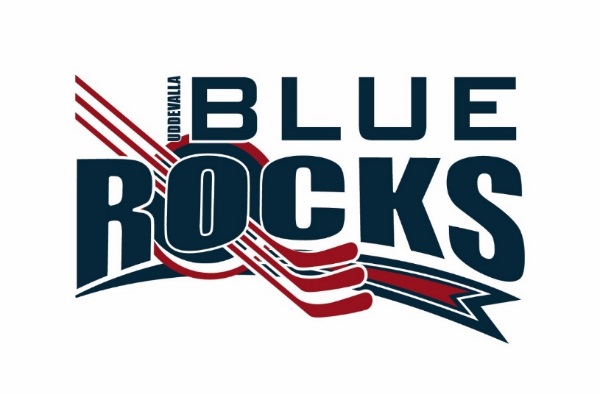 MålvaktsblockeringVåran målvakt hon/han är toppen, satsar alltid hela kroppen!        
TINDRA TINDRA TINDRA!! / JAKOB JAKOB JAKOB!!Heja målis du är bra, stoppar pucken som du ska!!                   
TINDRA TINDRA TINDRA!! / JAKOB JAKOB JACKOB!!
Allmänt berömHeja BlueRocks friska tag, ni är vårat superlag! UBR!!Vilket anfall det var bra! Flera såna vill vi ha!! UBR!Ge mig ett U…Ge mig ett B…Ge mig ett R… Vad blir det? UBR!!Vid VinstTack ska ni ha, de gjorde ni bra UBR!Ni har kämpat NI är bäst! Ni är dom vi gillar mest! UBR!
Vid förlustNi har kämpat, ni är bäst! Ni är dom vi gillar mest! UBR!!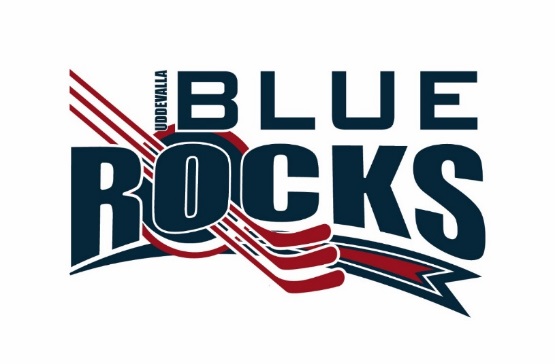 